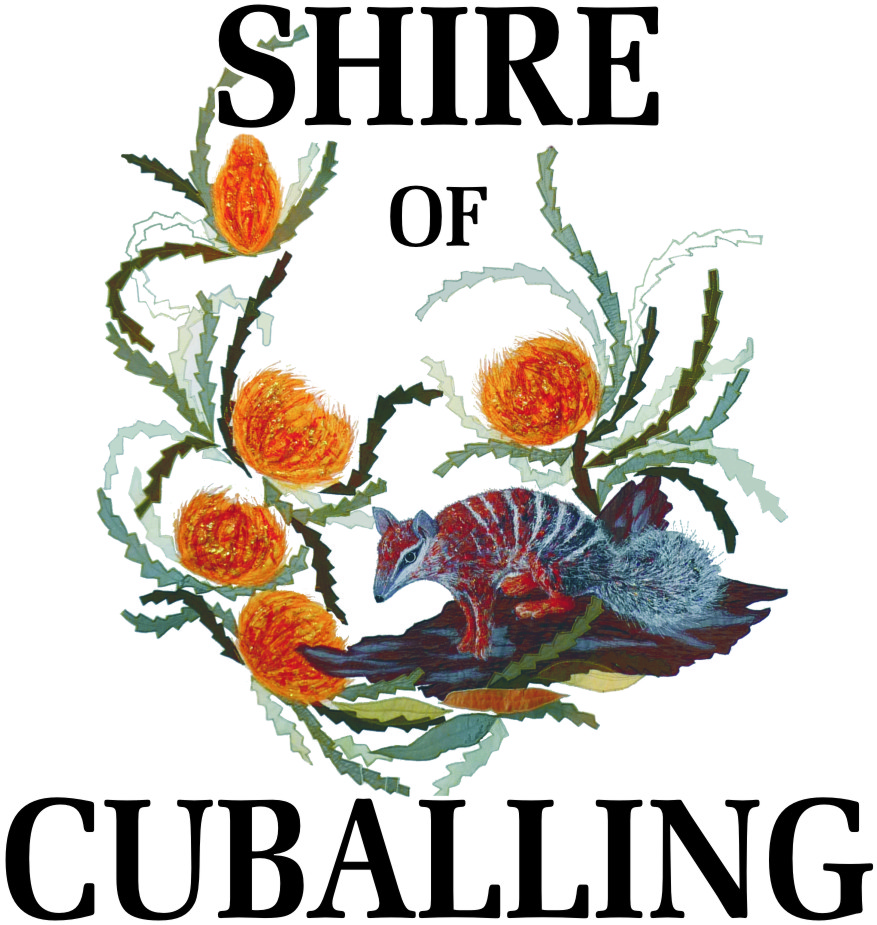 Form 4
DOG REGISTRATION APPLICATION FORMPART A – OWNER DETAILSPART A – OWNER DETAILSPART A – OWNER DETAILSPART A – OWNER DETAILSPART A – OWNER DETAILSPART A – OWNER DETAILSPART A – OWNER DETAILSPART A – OWNER DETAILSPART A – OWNER DETAILSPART A – OWNER DETAILSPART A – OWNER DETAILSPART A – OWNER DETAILSPART A – OWNER DETAILSPART A – OWNER DETAILSPART A – OWNER DETAILSPART A – OWNER DETAILSDog owner’s Full Name:Dog owner’s Full Name:Dog owner’s Full Name:Dog owner’s Full Name:Residential AddressResidential AddressResidential AddressResidential AddressPostal Address:Postal Address:Postal Address:Postal Address:Age (DD/MM?YY)(Owner Must be 18 years or older)Age (DD/MM?YY)(Owner Must be 18 years or older)Age (DD/MM?YY)(Owner Must be 18 years or older)Age (DD/MM?YY)(Owner Must be 18 years or older)Age (DD/MM?YY)(Owner Must be 18 years or older)  _____ /_____/_____  _____ /_____/_____  _____ /_____/_____  _____ /_____/_____Contact Telephone No.                                     HM:Contact Telephone No.                                     HM:Contact Telephone No.                                     HM:Contact Telephone No.                                     HM:Contact Telephone No.                                     HM:Wk:Wk:Wk:Wk:Wk:Mob:Mob:Mob:Mob:Mob:Email Address:Email Address:Email Address:Email Address:Can the Shire of Cuballing use this email address to issue renewal notices and other relevant information?Can the Shire of Cuballing use this email address to issue renewal notices and other relevant information?Can the Shire of Cuballing use this email address to issue renewal notices and other relevant information?Can the Shire of Cuballing use this email address to issue renewal notices and other relevant information?Can the Shire of Cuballing use this email address to issue renewal notices and other relevant information?Can the Shire of Cuballing use this email address to issue renewal notices and other relevant information?Can the Shire of Cuballing use this email address to issue renewal notices and other relevant information?YES     NO(Delete one)YES     NO(Delete one)YES     NO(Delete one)YES     NO(Delete one)YES     NO(Delete one)YES     NO(Delete one)YES     NO(Delete one)YES     NO(Delete one)YES     NO(Delete one)Owner’s Delegate contact details (optional)Owner’s Delegate contact details (optional)Owner’s Delegate contact details (optional)Owner’s Delegate contact details (optional)Owner’s Delegate contact details (optional)Name of AlternativeName of AlternativeName of AlternativeName of AlternativeName of AlternativeResidential Address:Residential Address:Residential Address:Residential Address:Residential Address:Postal Address:Postal Address:Postal Address:Postal Address:Postal Address:Age (DD/MM/YY)(Owner Must be 18 years or older)Age (DD/MM/YY)(Owner Must be 18 years or older)Age (DD/MM/YY)(Owner Must be 18 years or older)Age (DD/MM/YY)(Owner Must be 18 years or older)Age (DD/MM/YY)(Owner Must be 18 years or older)_____ /_____/__________ /_____/__________ /_____/__________ /_____/__________ /_____/__________ /_____/__________ /_____/__________ /_____/__________ /_____/_____Contact Telephone No.                        Hm:Contact Telephone No.                        Hm:Contact Telephone No.                        Hm:Contact Telephone No.                        Hm:Contact Telephone No.                        Hm:Wk:Wk:Wk:Wk:Wk:Mob:Mob:Mob:Mob:Mob:PART B – DOG DETAILSPART B – DOG DETAILSPART B – DOG DETAILSPART B – DOG DETAILSPART B – DOG DETAILSPART B – DOG DETAILSPART B – DOG DETAILSPART B – DOG DETAILSPART B – DOG DETAILSPART B – DOG DETAILSPART B – DOG DETAILSPART B – DOG DETAILSPART B – DOG DETAILSPART B – DOG DETAILSPART B – DOG DETAILSPART B – DOG DETAILSAddress where dog is normally kept:Address where dog is normally kept:Address where dog is normally kept:Address where dog is normally kept:Address where dog is normally kept:Number of dogs to be located at these premisesNumber of dogs to be located at these premisesNumber of dogs to be located at these premisesNumber of dogs to be located at these premisesNumber of dogs to be located at these premisesWill the dog/s be effectively confined in or at the premises identified above?Will the dog/s be effectively confined in or at the premises identified above?Will the dog/s be effectively confined in or at the premises identified above?Will the dog/s be effectively confined in or at the premises identified above?Will the dog/s be effectively confined in or at the premises identified above?YES     NO
(Delete one)YES     NO
(Delete one)YES     NO
(Delete one)YES     NO
(Delete one)YES     NO
(Delete one)YES     NO
(Delete one)YES     NO
(Delete one)YES     NO
(Delete one)YES     NO
(Delete one)Dog’s Name:Dog’s Name:Dog’s Name:Dog’s Name:Dog’s Name:Age:Age:Age:Age:Age:_____ /_____/__________ /_____/__________ /_____/__________ /_____/__________ /_____/__________ /_____/__________ /_____/_____Breed:Breed:Breed:Breed:Breed:ColourColourColourColourColourGenderGenderGenderGenderGenderMicrochipMicrochipMicrochipMicrochipMicrochipIs the dog sterilised?Is the dog sterilised?Is the dog sterilised?Is the dog sterilised?Is the dog sterilised?YES     NO(Delete one)YES     NO(Delete one)YES     NO(Delete one)Any distinguishing features or marks?Any distinguishing features or marks?Any distinguishing features or marks?Any distinguishing features or marks?Any distinguishing features or marks?Has the dog been declared a dangerous dog?Has the dog been declared a dangerous dog?Has the dog been declared a dangerous dog?Has the dog been declared a dangerous dog?Has the dog been declared a dangerous dog?YES     NO(Delete one)YES     NO(Delete one)YES     NO(Delete one)If yes, please provide details:If yes, please provide details:If yes, please provide details:If yes, please provide details:If yes, please provide details:Is the dog a pit bull terrier, an American pit bull terrier or a mix of one or both of those breeds?Is the dog a pit bull terrier, an American pit bull terrier or a mix of one or both of those breeds?Is the dog a pit bull terrier, an American pit bull terrier or a mix of one or both of those breeds?Is the dog a pit bull terrier, an American pit bull terrier or a mix of one or both of those breeds?Is the dog a pit bull terrier, an American pit bull terrier or a mix of one or both of those breeds?YES     NO    UNKNOWN
(Delete two)YES     NO    UNKNOWN
(Delete two)YES     NO    UNKNOWN
(Delete two)YES     NO    UNKNOWN
(Delete two)YES     NO    UNKNOWN
(Delete two)YES     NO    UNKNOWN
(Delete two)YES     NO    UNKNOWN
(Delete two)YES     NO    UNKNOWN
(Delete two)YES     NO    UNKNOWN
(Delete two)YES     NO    UNKNOWN
(Delete two)PART C – NOTIFICATION OF NEW OWNERPART C – NOTIFICATION OF NEW OWNERPART C – NOTIFICATION OF NEW OWNERPART C – NOTIFICATION OF NEW OWNERPART C – NOTIFICATION OF NEW OWNERPART C – NOTIFICATION OF NEW OWNERPART C – NOTIFICATION OF NEW OWNERPART C – NOTIFICATION OF NEW OWNERPART C – NOTIFICATION OF NEW OWNERPART C – NOTIFICATION OF NEW OWNERPART C – NOTIFICATION OF NEW OWNERPART C – NOTIFICATION OF NEW OWNERPART C – NOTIFICATION OF NEW OWNERPART C – NOTIFICATION OF NEW OWNERPART C – NOTIFICATION OF NEW OWNERPART C – NOTIFICATION OF NEW OWNERNew Dog Owners NameNew Dog Owners NameNew Dog Owners NameNew Dog Owners NameNew Dog Owners NameNew Owner’s residential AddressNew Owner’s residential AddressNew Owner’s residential AddressNew Owner’s residential AddressNew Owner’s residential AddressNew owners contact numbers                          Hm    New owners contact numbers                          Hm    New owners contact numbers                          Hm    New owners contact numbers                          Hm    New owners contact numbers                          Hm    Wk:Wk:Wk:Wk:Wk:Mob:Mob:Mob:Mob:Mob:PART D - REGISTRATIONPART D - REGISTRATIONPART D - REGISTRATIONPART D - REGISTRATIONPART D - REGISTRATIONPART D - REGISTRATIONPART D - REGISTRATIONPART D - REGISTRATIONPART D - REGISTRATIONPART D - REGISTRATIONPART D - REGISTRATIONPART D - REGISTRATIONPART D - REGISTRATIONPART D - REGISTRATIONPART D - REGISTRATIONPART D - REGISTRATIONApplication or renewal forApplication or renewal forApplication or renewal forApplication or renewal forApplication or renewal forPrevious local Government where dog was registered (if known)Previous local Government where dog was registered (if known)Previous local Government where dog was registered (if known)Previous local Government where dog was registered (if known)Previous local Government where dog was registered (if known)Registration Number: (To be provided by Local Government)Registration Number: (To be provided by Local Government)Registration Number: (To be provided by Local Government)Registration Number: (To be provided by Local Government)Registration Number: (To be provided by Local Government)PART E – PREVIOUS CONVICTIONS, RELEVANT ORDERSPART E – PREVIOUS CONVICTIONS, RELEVANT ORDERSPART E – PREVIOUS CONVICTIONS, RELEVANT ORDERSPART E – PREVIOUS CONVICTIONS, RELEVANT ORDERSPART E – PREVIOUS CONVICTIONS, RELEVANT ORDERSPART E – PREVIOUS CONVICTIONS, RELEVANT ORDERSPART E – PREVIOUS CONVICTIONS, RELEVANT ORDERSPART E – PREVIOUS CONVICTIONS, RELEVANT ORDERSPART E – PREVIOUS CONVICTIONS, RELEVANT ORDERSPART E – PREVIOUS CONVICTIONS, RELEVANT ORDERSPART E – PREVIOUS CONVICTIONS, RELEVANT ORDERSPART E – PREVIOUS CONVICTIONS, RELEVANT ORDERSPART E – PREVIOUS CONVICTIONS, RELEVANT ORDERSPART E – PREVIOUS CONVICTIONS, RELEVANT ORDERSPART E – PREVIOUS CONVICTIONS, RELEVANT ORDERSPART E – PREVIOUS CONVICTIONS, RELEVANT ORDERSDo you have any convictions for offences against the Dog Act 1976, Cat Act 2011 or Animal Welfare Act 2002 in past 3 years?Do you have any convictions for offences against the Dog Act 1976, Cat Act 2011 or Animal Welfare Act 2002 in past 3 years?Do you have any convictions for offences against the Dog Act 1976, Cat Act 2011 or Animal Welfare Act 2002 in past 3 years?Do you have any convictions for offences against the Dog Act 1976, Cat Act 2011 or Animal Welfare Act 2002 in past 3 years?Do you have any convictions for offences against the Dog Act 1976, Cat Act 2011 or Animal Welfare Act 2002 in past 3 years?Do you have any convictions for offences against the Dog Act 1976, Cat Act 2011 or Animal Welfare Act 2002 in past 3 years?Do you have any convictions for offences against the Dog Act 1976, Cat Act 2011 or Animal Welfare Act 2002 in past 3 years?YES     NO(Delete one)YES     NO(Delete one)YES     NO(Delete one)YES     NO(Delete one)YES     NO(Delete one)YES     NO(Delete one)YES     NO(Delete one)YES     NO(Delete one)YES     NO(Delete one)If yes, please give details, specifying the date of the conviction(s), nature of the offence and the legislation involved:If yes, please give details, specifying the date of the conviction(s), nature of the offence and the legislation involved:If yes, please give details, specifying the date of the conviction(s), nature of the offence and the legislation involved:If yes, please give details, specifying the date of the conviction(s), nature of the offence and the legislation involved:If yes, please give details, specifying the date of the conviction(s), nature of the offence and the legislation involved:If yes, please give details, specifying the date of the conviction(s), nature of the offence and the legislation involved:If yes, please give details, specifying the date of the conviction(s), nature of the offence and the legislation involved:If yes, please give details, specifying the date of the conviction(s), nature of the offence and the legislation involved:If yes, please give details, specifying the date of the conviction(s), nature of the offence and the legislation involved:If yes, please give details, specifying the date of the conviction(s), nature of the offence and the legislation involved:If yes, please give details, specifying the date of the conviction(s), nature of the offence and the legislation involved:If yes, please give details, specifying the date of the conviction(s), nature of the offence and the legislation involved:If yes, please give details, specifying the date of the conviction(s), nature of the offence and the legislation involved:If yes, please give details, specifying the date of the conviction(s), nature of the offence and the legislation involved:If yes, please give details, specifying the date of the conviction(s), nature of the offence and the legislation involved:If yes, please give details, specifying the date of the conviction(s), nature of the offence and the legislation involved:Are you currently banned, or have you ever been banned, from owning or keeping a dog under an order under the Dog Act 1976 section 46A(2) either permanently or for a period specified in the order?Are you currently banned, or have you ever been banned, from owning or keeping a dog under an order under the Dog Act 1976 section 46A(2) either permanently or for a period specified in the order?Are you currently banned, or have you ever been banned, from owning or keeping a dog under an order under the Dog Act 1976 section 46A(2) either permanently or for a period specified in the order?Are you currently banned, or have you ever been banned, from owning or keeping a dog under an order under the Dog Act 1976 section 46A(2) either permanently or for a period specified in the order?Are you currently banned, or have you ever been banned, from owning or keeping a dog under an order under the Dog Act 1976 section 46A(2) either permanently or for a period specified in the order?YES     NO(Delete one)YES     NO(Delete one)YES     NO(Delete one)YES     NO(Delete one)YES     NO(Delete one)YES     NO(Delete one)YES     NO(Delete one)YES     NO(Delete one)     If yes, please give details of the order:     If yes, please give details of the order:     If yes, please give details of the order:     If yes, please give details of the order:     If yes, please give details of the order:     If yes, please give details of the order:     If yes, please give details of the order:     If yes, please give details of the order:     If yes, please give details of the order:     If yes, please give details of the order:     If yes, please give details of the order:     If yes, please give details of the order:     If yes, please give details of the order:     If yes, please give details of the order:     If yes, please give details of the order:     If yes, please give details of the order:PART 4 - DECLARATIONPART 4 - DECLARATIONPART 4 - DECLARATIONPART 4 - DECLARATIONPART 4 - DECLARATIONPART 4 - DECLARATIONPART 4 - DECLARATIONPART 4 - DECLARATIONPART 4 - DECLARATIONPART 4 - DECLARATIONPART 4 - DECLARATIONPART 4 - DECLARATIONPART 4 - DECLARATIONPART 4 - DECLARATIONPART 4 - DECLARATIONPART 4 - DECLARATIONThe local government may refuse an application if any or all of the required information is not provided within the time period specified in the legislation.The local government may refuse an application if any or all of the required information is not provided within the time period specified in the legislation.The local government may refuse an application if any or all of the required information is not provided within the time period specified in the legislation.The local government may refuse an application if any or all of the required information is not provided within the time period specified in the legislation.The local government may refuse an application if any or all of the required information is not provided within the time period specified in the legislation.The local government may refuse an application if any or all of the required information is not provided within the time period specified in the legislation.The local government may refuse an application if any or all of the required information is not provided within the time period specified in the legislation.The local government may refuse an application if any or all of the required information is not provided within the time period specified in the legislation.The local government may refuse an application if any or all of the required information is not provided within the time period specified in the legislation.The local government may refuse an application if any or all of the required information is not provided within the time period specified in the legislation.The local government may refuse an application if any or all of the required information is not provided within the time period specified in the legislation.The local government may refuse an application if any or all of the required information is not provided within the time period specified in the legislation.The local government may refuse an application if any or all of the required information is not provided within the time period specified in the legislation.The local government may refuse an application if any or all of the required information is not provided within the time period specified in the legislation.The local government may refuse an application if any or all of the required information is not provided within the time period specified in the legislation.The local government may refuse an application if any or all of the required information is not provided within the time period specified in the legislation.I,I,(person’s full name)(person’s full name)(person’s full name)(person’s full name)(person’s full name)(person’s full name)(person’s full name)(person’s full name)(person’s full name)(person’s full name)(person’s full name)(person’s full name)(person’s full name)(person’s full name)(person’s full name)(person’s full name)OfOf(address)(address)(address)(address)(address)(address)(address)(address)(address)(address)(address)(address)(address)(address)(address)(address)PostcodePostcodeDeclare that the information I have provided is true and correct.Declare that the information I have provided is true and correct.Declare that the information I have provided is true and correct.Declare that the information I have provided is true and correct.Declare that the information I have provided is true and correct.Declare that the information I have provided is true and correct.Declare that the information I have provided is true and correct.Declare that the information I have provided is true and correct.Declare that the information I have provided is true and correct.Declare that the information I have provided is true and correct.Declare that the information I have provided is true and correct.Declare that the information I have provided is true and correct.Declare that the information I have provided is true and correct.Declare that the information I have provided is true and correct.Declare that the information I have provided is true and correct.Declare that the information I have provided is true and correct.I am aware that it is an offense to provide false and misleading informationI am aware that it is an offense to provide false and misleading informationI am aware that it is an offense to provide false and misleading informationI am aware that it is an offense to provide false and misleading informationI am aware that it is an offense to provide false and misleading informationI am aware that it is an offense to provide false and misleading informationI am aware that it is an offense to provide false and misleading informationI am aware that it is an offense to provide false and misleading informationI am aware that it is an offense to provide false and misleading informationI am aware that it is an offense to provide false and misleading informationI am aware that it is an offense to provide false and misleading informationI am aware that it is an offense to provide false and misleading informationI am aware that it is an offense to provide false and misleading informationI am aware that it is an offense to provide false and misleading informationI am aware that it is an offense to provide false and misleading informationI am aware that it is an offense to provide false and misleading informationsignaturesignaturesignaturesignaturesignaturesignaturesignaturesignaturesignaturesignaturesignaturePayment Options:Payment Options:Payment Options:Payment Options:Payment Options:EFTPOSEFTPOSEFTPOSEFTPOSEFTPOSEFTPOSEFTPOSEFTPOSEFTPOSEFTPOSEFTPOSCashCashCashCashCashCashCashCashCashCashCashCheque (made payable to Shire of Cuballing)Cheque (made payable to Shire of Cuballing)Cheque (made payable to Shire of Cuballing)Cheque (made payable to Shire of Cuballing)Cheque (made payable to Shire of Cuballing)Cheque (made payable to Shire of Cuballing)Cheque (made payable to Shire of Cuballing)Cheque (made payable to Shire of Cuballing)Cheque (made payable to Shire of Cuballing)Cheque (made payable to Shire of Cuballing)Cheque (made payable to Shire of Cuballing)